	國立臺北大學認捐書		2021年8月13日修訂國立臺北大學校友中心       聯絡人：張永森組長、黃琮禾助理         電話：（02）8674-1111轉66079*捐款收據開立名號(捐款可100%扣抵所得額)*捐款收據開立名號(捐款可100%扣抵所得額)(請填寫捐款個人姓名或捐款單位名稱)(請填寫捐款個人姓名或捐款單位名稱)(請填寫捐款個人姓名或捐款單位名稱)(請填寫捐款個人姓名或捐款單位名稱)(請填寫捐款個人姓名或捐款單位名稱)捐贈日期捐贈日期   年     月     日   年     月     日   年     月     日*捐款個人服務單位/捐款單位聯絡人*捐款個人服務單位/捐款單位聯絡人職 稱身分證字號(僅供綜合所得稅捐贈扣除額單據電子化作業使用)身分證字號(僅供綜合所得稅捐贈扣除額單據電子化作業使用)*電    話*電    話(H)(H)(O)(O)(O)行動電話行動電話*通訊地址*通訊地址□□□□□□□□□□□□□□□□□□□□□□□□□□□□□□*身 份 別*身 份 別□校友或本校教職員        畢業系所：           畢業年度：   年□社會熱心人士     □企業、法人、團體或機關□校友或本校教職員        畢業系所：           畢業年度：   年□社會熱心人士     □企業、法人、團體或機關□校友或本校教職員        畢業系所：           畢業年度：   年□社會熱心人士     □企業、法人、團體或機關□校友或本校教職員        畢業系所：           畢業年度：   年□社會熱心人士     □企業、法人、團體或機關□校友或本校教職員        畢業系所：           畢業年度：   年□社會熱心人士     □企業、法人、團體或機關□校友或本校教職員        畢業系所：           畢業年度：   年□社會熱心人士     □企業、法人、團體或機關□校友或本校教職員        畢業系所：           畢業年度：   年□社會熱心人士     □企業、法人、團體或機關□校友或本校教職員        畢業系所：           畢業年度：   年□社會熱心人士     □企業、法人、團體或機關□校友或本校教職員        畢業系所：           畢業年度：   年□社會熱心人士     □企業、法人、團體或機關□校友或本校教職員        畢業系所：           畢業年度：   年□社會熱心人士     □企業、法人、團體或機關*捐款金額*捐款金額新台幣：           元整（大寫）新台幣：           元整（大寫）新台幣：           元整（大寫）新台幣：           元整（大寫）新台幣：           元整（大寫）新台幣：           元整（大寫） NT$ NT$ NT$ NT$捐款方式1.□現金1.□現金1.□現金1.□現金1.□現金1.□現金1.□現金1.□現金1.□現金1.□現金1.□現金捐款方式2.□支票    出票銀行：                    票號：※支票抬頭請書寫「國立臺北大學」並註明「禁止背書轉讓」字樣。  掛號郵寄：23741 新北市三峽區大學路 151 號  國立臺北大學校友中心2.□支票    出票銀行：                    票號：※支票抬頭請書寫「國立臺北大學」並註明「禁止背書轉讓」字樣。  掛號郵寄：23741 新北市三峽區大學路 151 號  國立臺北大學校友中心2.□支票    出票銀行：                    票號：※支票抬頭請書寫「國立臺北大學」並註明「禁止背書轉讓」字樣。  掛號郵寄：23741 新北市三峽區大學路 151 號  國立臺北大學校友中心2.□支票    出票銀行：                    票號：※支票抬頭請書寫「國立臺北大學」並註明「禁止背書轉讓」字樣。  掛號郵寄：23741 新北市三峽區大學路 151 號  國立臺北大學校友中心2.□支票    出票銀行：                    票號：※支票抬頭請書寫「國立臺北大學」並註明「禁止背書轉讓」字樣。  掛號郵寄：23741 新北市三峽區大學路 151 號  國立臺北大學校友中心2.□支票    出票銀行：                    票號：※支票抬頭請書寫「國立臺北大學」並註明「禁止背書轉讓」字樣。  掛號郵寄：23741 新北市三峽區大學路 151 號  國立臺北大學校友中心2.□支票    出票銀行：                    票號：※支票抬頭請書寫「國立臺北大學」並註明「禁止背書轉讓」字樣。  掛號郵寄：23741 新北市三峽區大學路 151 號  國立臺北大學校友中心2.□支票    出票銀行：                    票號：※支票抬頭請書寫「國立臺北大學」並註明「禁止背書轉讓」字樣。  掛號郵寄：23741 新北市三峽區大學路 151 號  國立臺北大學校友中心2.□支票    出票銀行：                    票號：※支票抬頭請書寫「國立臺北大學」並註明「禁止背書轉讓」字樣。  掛號郵寄：23741 新北市三峽區大學路 151 號  國立臺北大學校友中心2.□支票    出票銀行：                    票號：※支票抬頭請書寫「國立臺北大學」並註明「禁止背書轉讓」字樣。  掛號郵寄：23741 新北市三峽區大學路 151 號  國立臺北大學校友中心2.□支票    出票銀行：                    票號：※支票抬頭請書寫「國立臺北大學」並註明「禁止背書轉讓」字樣。  掛號郵寄：23741 新北市三峽區大學路 151 號  國立臺北大學校友中心捐款方式3.□匯款    匯出銀行(郵局)：              銀行(郵局)               分行(支局)  匯入本校專戶銀行：土地銀行三峽分行      戶名：國立臺北大學校務基金401專戶帳號：112056000022※匯款單影本請郵寄或傳真(02)8671-8004 國立臺北大學校友中心登錄憑辦3.□匯款    匯出銀行(郵局)：              銀行(郵局)               分行(支局)  匯入本校專戶銀行：土地銀行三峽分行      戶名：國立臺北大學校務基金401專戶帳號：112056000022※匯款單影本請郵寄或傳真(02)8671-8004 國立臺北大學校友中心登錄憑辦3.□匯款    匯出銀行(郵局)：              銀行(郵局)               分行(支局)  匯入本校專戶銀行：土地銀行三峽分行      戶名：國立臺北大學校務基金401專戶帳號：112056000022※匯款單影本請郵寄或傳真(02)8671-8004 國立臺北大學校友中心登錄憑辦3.□匯款    匯出銀行(郵局)：              銀行(郵局)               分行(支局)  匯入本校專戶銀行：土地銀行三峽分行      戶名：國立臺北大學校務基金401專戶帳號：112056000022※匯款單影本請郵寄或傳真(02)8671-8004 國立臺北大學校友中心登錄憑辦3.□匯款    匯出銀行(郵局)：              銀行(郵局)               分行(支局)  匯入本校專戶銀行：土地銀行三峽分行      戶名：國立臺北大學校務基金401專戶帳號：112056000022※匯款單影本請郵寄或傳真(02)8671-8004 國立臺北大學校友中心登錄憑辦3.□匯款    匯出銀行(郵局)：              銀行(郵局)               分行(支局)  匯入本校專戶銀行：土地銀行三峽分行      戶名：國立臺北大學校務基金401專戶帳號：112056000022※匯款單影本請郵寄或傳真(02)8671-8004 國立臺北大學校友中心登錄憑辦3.□匯款    匯出銀行(郵局)：              銀行(郵局)               分行(支局)  匯入本校專戶銀行：土地銀行三峽分行      戶名：國立臺北大學校務基金401專戶帳號：112056000022※匯款單影本請郵寄或傳真(02)8671-8004 國立臺北大學校友中心登錄憑辦3.□匯款    匯出銀行(郵局)：              銀行(郵局)               分行(支局)  匯入本校專戶銀行：土地銀行三峽分行      戶名：國立臺北大學校務基金401專戶帳號：112056000022※匯款單影本請郵寄或傳真(02)8671-8004 國立臺北大學校友中心登錄憑辦3.□匯款    匯出銀行(郵局)：              銀行(郵局)               分行(支局)  匯入本校專戶銀行：土地銀行三峽分行      戶名：國立臺北大學校務基金401專戶帳號：112056000022※匯款單影本請郵寄或傳真(02)8671-8004 國立臺北大學校友中心登錄憑辦3.□匯款    匯出銀行(郵局)：              銀行(郵局)               分行(支局)  匯入本校專戶銀行：土地銀行三峽分行      戶名：國立臺北大學校務基金401專戶帳號：112056000022※匯款單影本請郵寄或傳真(02)8671-8004 國立臺北大學校友中心登錄憑辦3.□匯款    匯出銀行(郵局)：              銀行(郵局)               分行(支局)  匯入本校專戶銀行：土地銀行三峽分行      戶名：國立臺北大學校務基金401專戶帳號：112056000022※匯款單影本請郵寄或傳真(02)8671-8004 國立臺北大學校友中心登錄憑辦捐款方式4.□郵局存簿定期轉帳捐款  ※填寫兩份郵局轉帳付款授權書郵寄至國立臺北大學校友中心4.□郵局存簿定期轉帳捐款  ※填寫兩份郵局轉帳付款授權書郵寄至國立臺北大學校友中心4.□郵局存簿定期轉帳捐款  ※填寫兩份郵局轉帳付款授權書郵寄至國立臺北大學校友中心4.□郵局存簿定期轉帳捐款  ※填寫兩份郵局轉帳付款授權書郵寄至國立臺北大學校友中心4.□郵局存簿定期轉帳捐款  ※填寫兩份郵局轉帳付款授權書郵寄至國立臺北大學校友中心4.□郵局存簿定期轉帳捐款  ※填寫兩份郵局轉帳付款授權書郵寄至國立臺北大學校友中心4.□郵局存簿定期轉帳捐款  ※填寫兩份郵局轉帳付款授權書郵寄至國立臺北大學校友中心4.□郵局存簿定期轉帳捐款  ※填寫兩份郵局轉帳付款授權書郵寄至國立臺北大學校友中心4.□郵局存簿定期轉帳捐款  ※填寫兩份郵局轉帳付款授權書郵寄至國立臺北大學校友中心4.□郵局存簿定期轉帳捐款  ※填寫兩份郵局轉帳付款授權書郵寄至國立臺北大學校友中心4.□郵局存簿定期轉帳捐款  ※填寫兩份郵局轉帳付款授權書郵寄至國立臺北大學校友中心捐款方式5.□信用卡線上捐款 網站：http://donate.ntpu.edu.tw或手機掃描QR code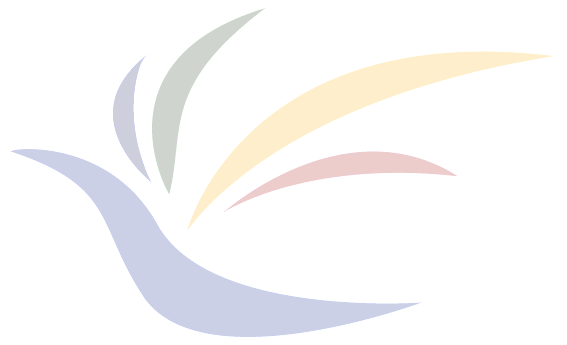   進入網頁5.□信用卡線上捐款 網站：http://donate.ntpu.edu.tw或手機掃描QR code  進入網頁5.□信用卡線上捐款 網站：http://donate.ntpu.edu.tw或手機掃描QR code  進入網頁5.□信用卡線上捐款 網站：http://donate.ntpu.edu.tw或手機掃描QR code  進入網頁5.□信用卡線上捐款 網站：http://donate.ntpu.edu.tw或手機掃描QR code  進入網頁5.□信用卡線上捐款 網站：http://donate.ntpu.edu.tw或手機掃描QR code  進入網頁5.□信用卡線上捐款 網站：http://donate.ntpu.edu.tw或手機掃描QR code  進入網頁5.□信用卡線上捐款 網站：http://donate.ntpu.edu.tw或手機掃描QR code  進入網頁5.□信用卡線上捐款 網站：http://donate.ntpu.edu.tw或手機掃描QR code  進入網頁線上捐款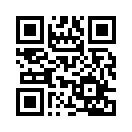 線上捐款*用 途 指 定□不予指定用途   □不予指定用途   線上捐款線上捐款*用 途 指 定■指定使用單位■指定使用單位國際財務金融碩士在職專班(IEMBA)國際財務金融碩士在職專班(IEMBA)國際財務金融碩士在職專班(IEMBA)國際財務金融碩士在職專班(IEMBA)國際財務金融碩士在職專班(IEMBA)國際財務金融碩士在職專班(IEMBA)國際財務金融碩士在職專班(IEMBA)線上捐款線上捐款*用 途 指 定■指定用途說明■指定用途說明專班業務發展使用(含經資門)專班業務發展使用(含經資門)專班業務發展使用(含經資門)專班業務發展使用(含經資門)專班業務發展使用(含經資門)專班業務發展使用(含經資門)專班業務發展使用(含經資門)線上捐款線上捐款芳名錄公開刊載芳名錄公開刊載芳名錄公開刊載□同意  若捐款收據開立名號為企業、法人、團體或機關，並列個人姓名：________________
□不同意□同意  若捐款收據開立名號為企業、法人、團體或機關，並列個人姓名：________________
□不同意□同意  若捐款收據開立名號為企業、法人、團體或機關，並列個人姓名：________________
□不同意□同意  若捐款收據開立名號為企業、法人、團體或機關，並列個人姓名：________________
□不同意□同意  若捐款收據開立名號為企業、法人、團體或機關，並列個人姓名：________________
□不同意□同意  若捐款收據開立名號為企業、法人、團體或機關，並列個人姓名：________________
□不同意□同意  若捐款收據開立名號為企業、法人、團體或機關，並列個人姓名：________________
□不同意□同意  若捐款收據開立名號為企業、法人、團體或機關，並列個人姓名：________________
□不同意□同意  若捐款收據開立名號為企業、法人、團體或機關，並列個人姓名：________________
□不同意收據編號收據編號收據編號（由本校出納組填寫）（由本校出納組填寫）（由本校出納組填寫）（由本校出納組填寫）（由本校出納組填寫）（由本校出納組填寫）（由本校出納組填寫）（由本校出納組填寫）（由本校出納組填寫）捐款注意事項捐款注意事項捐款注意事項*依《國立臺北大學校務基金捐募暨使用辦法》第27條第2至4項，若有下列情事，指定用途捐款應列入校務基金統籌規劃使用:2、經本校經費稽核委員會認定原捐款（贈）目的已達成，或捐款（贈）用途已不存在者。3、捐款連續二年未支用者。4、指定用途捐款收入之專帳，於捐款已大部分使用，剩餘之經費少於一萬元者，得予註銷結案，並將剩餘款項併入不指定用途之捐款，統籌支用。*捐款不得有對價、期約等行為。*依《國立臺北大學校務基金捐募暨使用辦法》第27條第2至4項，若有下列情事，指定用途捐款應列入校務基金統籌規劃使用:2、經本校經費稽核委員會認定原捐款（贈）目的已達成，或捐款（贈）用途已不存在者。3、捐款連續二年未支用者。4、指定用途捐款收入之專帳，於捐款已大部分使用，剩餘之經費少於一萬元者，得予註銷結案，並將剩餘款項併入不指定用途之捐款，統籌支用。*捐款不得有對價、期約等行為。*依《國立臺北大學校務基金捐募暨使用辦法》第27條第2至4項，若有下列情事，指定用途捐款應列入校務基金統籌規劃使用:2、經本校經費稽核委員會認定原捐款（贈）目的已達成，或捐款（贈）用途已不存在者。3、捐款連續二年未支用者。4、指定用途捐款收入之專帳，於捐款已大部分使用，剩餘之經費少於一萬元者，得予註銷結案，並將剩餘款項併入不指定用途之捐款，統籌支用。*捐款不得有對價、期約等行為。*依《國立臺北大學校務基金捐募暨使用辦法》第27條第2至4項，若有下列情事，指定用途捐款應列入校務基金統籌規劃使用:2、經本校經費稽核委員會認定原捐款（贈）目的已達成，或捐款（贈）用途已不存在者。3、捐款連續二年未支用者。4、指定用途捐款收入之專帳，於捐款已大部分使用，剩餘之經費少於一萬元者，得予註銷結案，並將剩餘款項併入不指定用途之捐款，統籌支用。*捐款不得有對價、期約等行為。*依《國立臺北大學校務基金捐募暨使用辦法》第27條第2至4項，若有下列情事，指定用途捐款應列入校務基金統籌規劃使用:2、經本校經費稽核委員會認定原捐款（贈）目的已達成，或捐款（贈）用途已不存在者。3、捐款連續二年未支用者。4、指定用途捐款收入之專帳，於捐款已大部分使用，剩餘之經費少於一萬元者，得予註銷結案，並將剩餘款項併入不指定用途之捐款，統籌支用。*捐款不得有對價、期約等行為。*依《國立臺北大學校務基金捐募暨使用辦法》第27條第2至4項，若有下列情事，指定用途捐款應列入校務基金統籌規劃使用:2、經本校經費稽核委員會認定原捐款（贈）目的已達成，或捐款（贈）用途已不存在者。3、捐款連續二年未支用者。4、指定用途捐款收入之專帳，於捐款已大部分使用，剩餘之經費少於一萬元者，得予註銷結案，並將剩餘款項併入不指定用途之捐款，統籌支用。*捐款不得有對價、期約等行為。*依《國立臺北大學校務基金捐募暨使用辦法》第27條第2至4項，若有下列情事，指定用途捐款應列入校務基金統籌規劃使用:2、經本校經費稽核委員會認定原捐款（贈）目的已達成，或捐款（贈）用途已不存在者。3、捐款連續二年未支用者。4、指定用途捐款收入之專帳，於捐款已大部分使用，剩餘之經費少於一萬元者，得予註銷結案，並將剩餘款項併入不指定用途之捐款，統籌支用。*捐款不得有對價、期約等行為。*依《國立臺北大學校務基金捐募暨使用辦法》第27條第2至4項，若有下列情事，指定用途捐款應列入校務基金統籌規劃使用:2、經本校經費稽核委員會認定原捐款（贈）目的已達成，或捐款（贈）用途已不存在者。3、捐款連續二年未支用者。4、指定用途捐款收入之專帳，於捐款已大部分使用，剩餘之經費少於一萬元者，得予註銷結案，並將剩餘款項併入不指定用途之捐款，統籌支用。*捐款不得有對價、期約等行為。*依《國立臺北大學校務基金捐募暨使用辦法》第27條第2至4項，若有下列情事，指定用途捐款應列入校務基金統籌規劃使用:2、經本校經費稽核委員會認定原捐款（贈）目的已達成，或捐款（贈）用途已不存在者。3、捐款連續二年未支用者。4、指定用途捐款收入之專帳，於捐款已大部分使用，剩餘之經費少於一萬元者，得予註銷結案，並將剩餘款項併入不指定用途之捐款，統籌支用。*捐款不得有對價、期約等行為。國立臺北大學募款簽辦單國立臺北大學募款簽辦單國立臺北大學募款簽辦單國立臺北大學募款簽辦單國立臺北大學募款簽辦單國立臺北大學募款簽辦單國立臺北大學募款簽辦單國立臺北大學募款簽辦單國立臺北大學募款簽辦單國立臺北大學募款簽辦單國立臺北大學募款簽辦單國立臺北大學募款簽辦單募款單位募款單位募款單位募款單位募款單位會辦單位會辦單位會辦單位會辦單位會辦單位會辦單位會辦單位承 辦 人：二級主管：一級主管：承 辦 人：二級主管：一級主管：承 辦 人：二級主管：一級主管：承 辦 人：二級主管：一級主管：承 辦 人：二級主管：一級主管：出納組：校友中心：主計室：注意!核定後正本送主計室、影本送校友中心及受贈單位存查出納組：校友中心：主計室：注意!核定後正本送主計室、影本送校友中心及受贈單位存查出納組：校友中心：主計室：注意!核定後正本送主計室、影本送校友中心及受贈單位存查出納組：校友中心：主計室：注意!核定後正本送主計室、影本送校友中心及受贈單位存查出納組：校友中心：主計室：注意!核定後正本送主計室、影本送校友中心及受贈單位存查出納組：校友中心：主計室：注意!核定後正本送主計室、影本送校友中心及受贈單位存查出納組：校友中心：主計室：注意!核定後正本送主計室、影本送校友中心及受贈單位存查校長核定：                                  校長核定：                                  校長核定：                                  校長核定：                                  校長核定：                                  校長核定：                                  校長核定：                                  校長核定：                                  校長核定：                                  校長核定：                                  校長核定：                                  校長核定：                                  